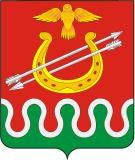 Администрация Боготольского района Красноярского края ПОСТАНОВЛЕНИЕ О внесении изменений в постановление администрации Боготольского района от 08.04.2013 №241-п «О Координационном совете по развитию малого и среднего предпринимательства Боготольского района»В целях реализации Национального плана развития конкуренции в Российской Федерации на 2018 – 2020 годы, утвержденного Указом Президента Российской Федерации от 21.12.2017 № 618 «Об основных направлениях государственной политики по развитию конкуренции», а также реализации муниципальной политики в области поддержки и развития предпринимательства, в соответствии с Федеральным законом от 24.07.2007 № 209-ФЗ «О развитии малого и среднего предпринимательства в Российской Федерации», руководствуясь статьей 18 Устава Боготольского района Красноярского края,ПОСТАНОВЛЯЮ: 1. Внести в постановление администрации Боготольского района от 08.04.2013 № 241-п «О Координационном совете по развитию малого и среднего предпринимательства Боготольского района» следующие изменения:1.1. В пункт 1.2 Положения о Координационном совете по развитию малого и среднего предпринимательства Боготольского района добавить абзац следующего содержания:«-оценки эффективности организации и функционирования антимонопольного комплаенса в администрации Боготольского района».1.2. В пункт 3.1 Положения о Координационном совете по развитию малого и среднего предпринимательства Боготольского района добавить абзацы следующего содержания:«-рассмотрение, оценка и согласование плана мероприятий («дорожной карты») по снижению комплаенс-рисков администрации Боготольского район;- рассмотрение и согласование отчета об антимонопольном комплаенсе».1.3. Приложение № 2 к постановлению администрации Боготольского района от 08.04.2013 №241-п «Персональный состав Координационного совета по развитию малого и среднего предпринимательства Боготольского района» изложить в редакции согласно приложению к настоящему постановлению.2. Контроль над исполнением настоящего постановления возложить на заместителя главы Боготольского района по финансово-экономическим вопросам Бакуневич Н.В.	3. Настоящее постановление опубликовать в периодическом печатном издании «Официальный вестник Боготольского района» и разместить на официальном сайте Боготольского района Красноярского края в сети Интернет (www.bogotol-r.ru).	4. Постановление вступает в силу после его официального опубликованияГлава Боготольского района                                                        В.А. ДубовиковПриложение к постановлению администрацииБоготольского района№ ____-п от «__»___________2020 годаПриложение №2к постановлению администрацииБоготольского районаот 08.04.2013 № 241-пПерсональный составКоординационного совета по развитию малого и среднего предпринимательства Боготольского района«___» _______ 2020 года г. Боготол №___________  Дубовиков Владимир Анатольевичглава Боготольского района, председатель СоветаБакуневич Надежда Владимировназаместитель главы района по финансово-экономическим вопросам, заместитель председателя СоветаЛарченко Екатерина Ивановнаведущий специалист отдела экономики и планирования, секретарь СоветаЧлены совета:Романова Эльвира Борисовназаместитель главы района по строительству, архитектуре, жилищно-коммунальному хозяйству – начальник отделаначальник отдела экономики и планирования администрации  районаШик Елена Ивановнаначальник отдела сельского хозяйства администрации районаЗверев Сергей Николаевичначальник отдела муниципального имущества и земельных отношений администрации районаКолбенко Ангелина Александровнаведущий специалист – юрист администрации районаДоброходов Дмитрий Николаевичиндивидуальный предприниматель, глава К(Ф)Х(по согласованию)Запольский Константин Владимировичгенеральный директор ООО «Зеленый мир» (по согласованию)Николаев Сергей Кузьмичдиректор МУП «РТЭК»Усков Вячеслав Олеговичдиректор МКП «Услуга»